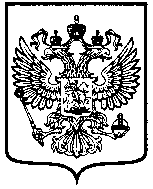 ФЕДЕРАЛЬНАЯАНТИМОНОПОЛЬНАЯ СЛУЖБАУПРАВЛЕНИЕпо Саратовской областиП Р Е Д П И С А Н И Е № 52об устранении допущенных нарушений 20 апреля 2015 года                                                                                          г. Саратов	Комиссия Управления Федеральной антимонопольной службы по Саратовской области по контролю в сфере закупок товаров, работ, услуг для обеспечения государственных и муниципальных нужд (далее – Комиссия) в составе:на основании своего решения от 20.04.2015 № 107-15/гз, принятого по результатам рассмотрения жалобы ЗАО "РПК "БрендПринт" на действия аукционной комиссии ГКУСО "МФЦ" при проведении электронного аукциона № 0860200000315000021 на поставку информационно навигационных материалов для нужд ОП ГКУСО "МФЦ" (для субъектов малого предпринимательства социально ориентированных некоммерческих организаций), и в соответствии с п. 2 ч. 22 ст. 99, ч. 8 ст. 106 Федерального закона от 05.04.2013 № 44-ФЗ "О контрактной системе в сфере закупок товаров, работ, услуг для обеспечения государственных и муниципальных нужд",П Р Е Д П И С Ы В А Е Т:1. Заказчику - ГКУСО "МФЦ"  и аукционной комиссии ГКУСО "МФЦ" в срок до  30.04.2015:- отменить протокол рассмотрения заявок на участие в электронном аукционе №0860200000315000021/1  от 10.04.2015;- отменить протокол проведения электронного аукциона от 13.04.2015;- отменить протокол подведения итогов электронного аукциона №0860200000315000021/3  от 14.04.2015. 2.  Аукционной ГКУСО "МФЦ"  в срок до 06.05.2015 провести процедуру  рассмотрения первых частей заявок участников закупки в строгом соответствии с требованиями Федерального закона от 05.04.2013 № 44-ФЗ "О контрактной системе в сфере закупок товаров, работ, услуг для обеспечения государственных и муниципальных нужд".3. В срок до 07.05.2015 сообщить об исполнении настоящего предписания, представив в Саратовское УФАС России документы, подтверждающие исполнение настоящего предписания.Невыполнение должностным лицом заказчика, должностным лицом уполномоченного органа, должностным лицом уполномоченного учреждения, членом комиссии по осуществлению закупок, оператором электронной площадки, специализированной организацией в установленный срок законного предписания, требования органа, уполномоченного на осуществление контроля в сфере закупок, за исключением органа, указанного в части 7.1 статьи 19.5 Кодекса Российской Федерации об административных правонарушениях влечет наложение административного штрафа на должностных лиц в размере пятидесяти тысяч рублей; на юридических лиц - пятисот тысяч рублей.Предписание может быть обжаловано в арбитражный суд в течение трех месяцев с даты его вынесения. 410012,  г. Саратов, ул. Вольская, 81Тел.:  (845-2) 27-96-42Факс: (845-2) 27-93-14     E-mail: to64@fas.gov.ru1.Борисова Л.Н.- руководитель управления, председатель Комиссии;2.Лобанова О.А.- заместитель руководителя управления, член Комиссии;3.Прохорова Ю.В.- специалист-эксперт, член Комиссии,Председатель Комиссии:Л.Н. БорисоваЧлены Комиссии:О.А. ЛобановаЮ.В. Прохорова